                                       Через книгу – к природе«… Любовь к родной природе – один из вернейших признаков любви к своей стране». Этими словами русского писателя К.Г. Паустовского начался районный фестиваль книги и чтения « Открой свою книгу!», проходящий уже в шестой раз. В этот день Гдовская районная библиотека приветливо распахнула свои двери для юных читателей -    гдовичей и гостей  города. Некоторые ребята пришли вместе с мамами и бабушками, сёстрами и братьями. Фестиваль проходил по теме « Через книгу к природе». Человек, так или иначе, связан с природой и фестиваль прекрасный повод вспомнить о нашей ответственности за окружающий мир, обратить внимание на хрупкость природы. Была подготовлена обширная фестивальная программа, посвящённая Году экологии. Каждый  мог получить новые впечатления и знания.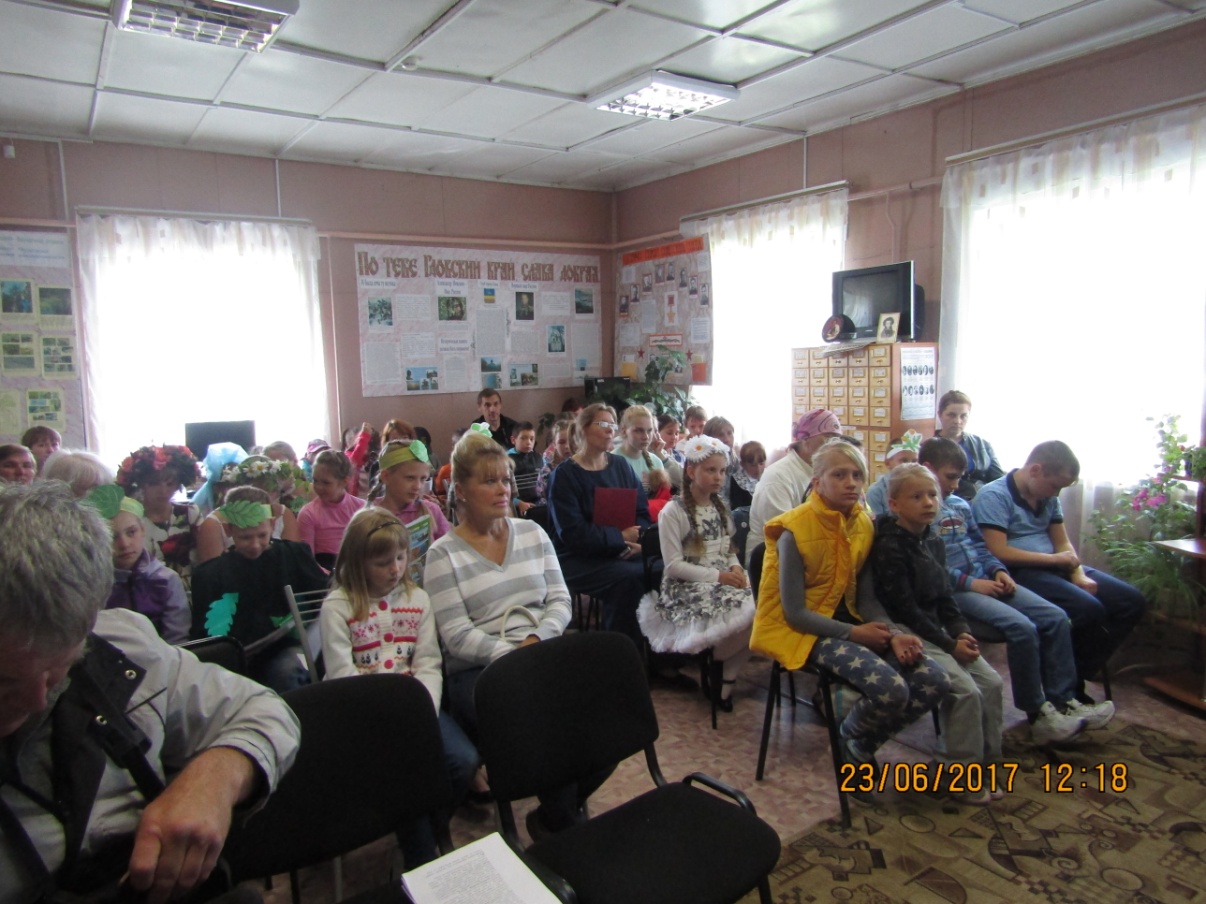 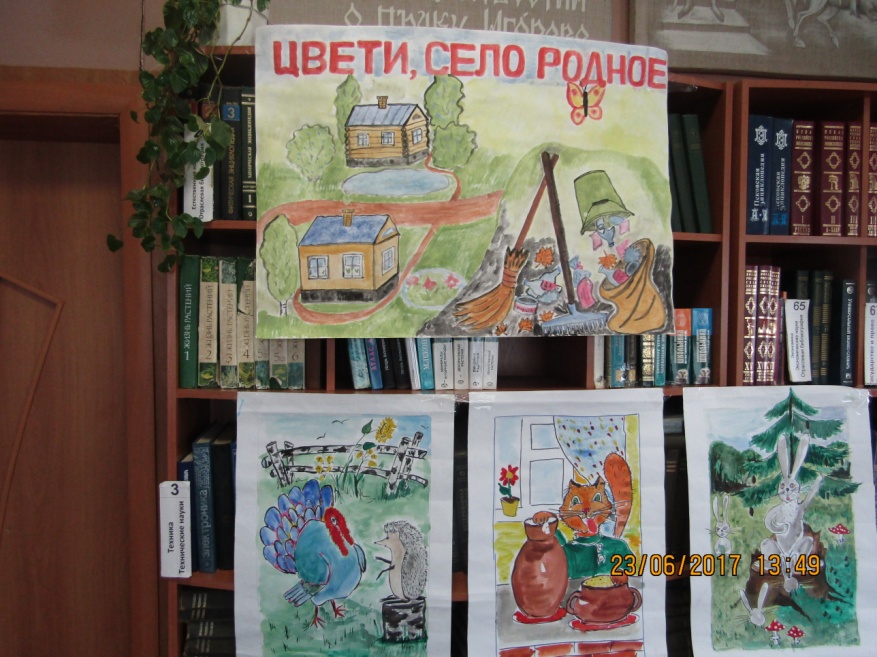 Что такое лес? И  какие деревья растут в нашем  Гдовском крае? На эти и другие вопросы о лесе все  активно отвечали.  На фестивале выступили представители русского леса - деревья: рябина, осина, дуб, ель и  липа. Читатели отделения по работе с детьми   в костюмах и масках деревьев   рассказали всем как растут эти деревья, чем полезны человеку. Задавали загадки и  скороговорки о них.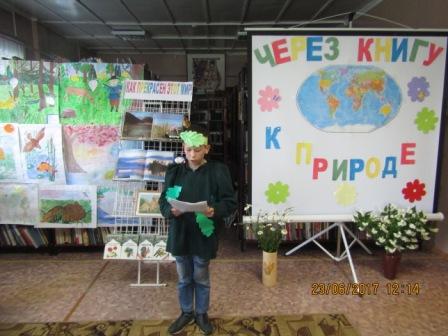 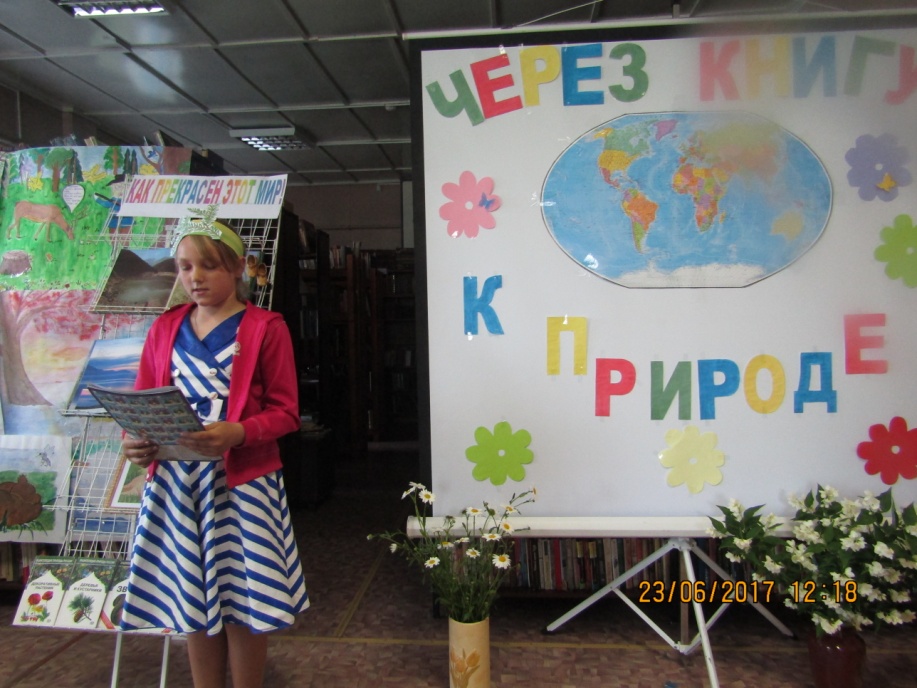 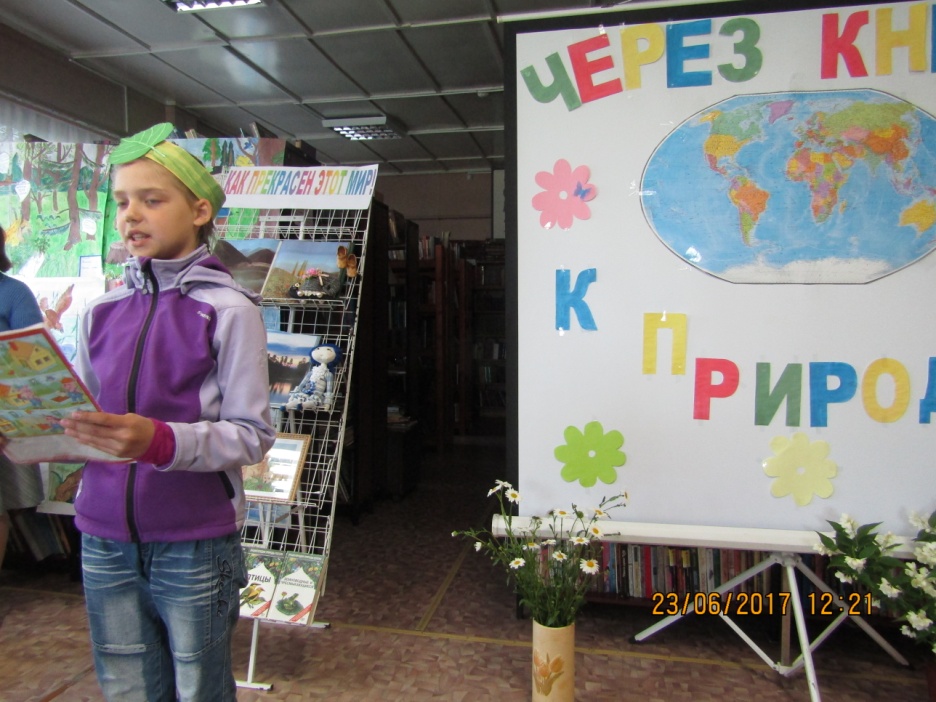 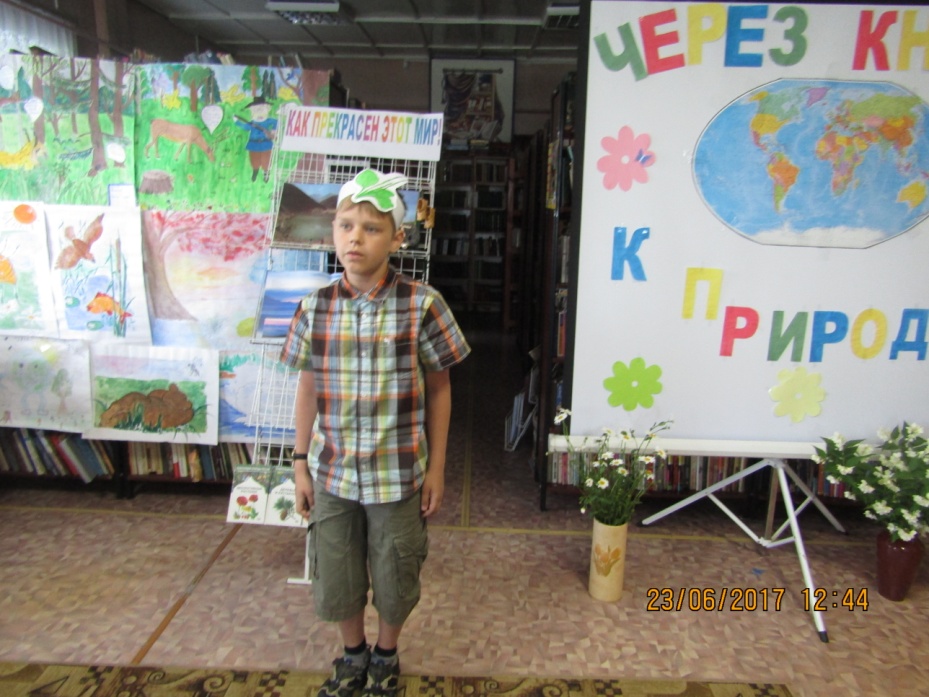 Читатели Островецкой сельской библиотеки представили  литературно – музыкальную композицию « Берёза – символ России».  Ребята показали один из обрядов о русской берёзе, исполнили  песни о символе России.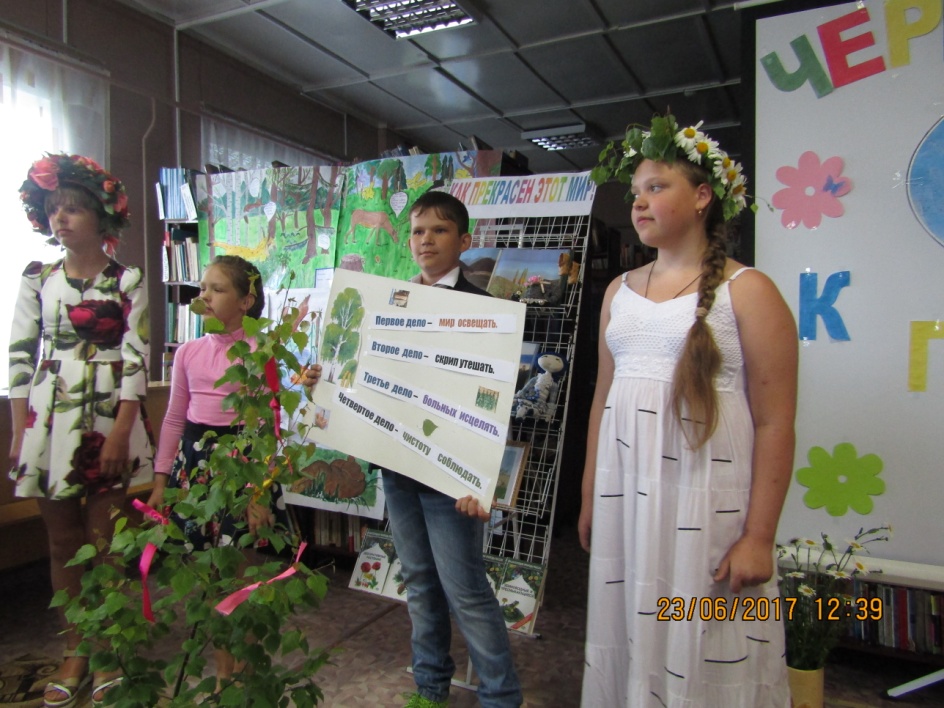 На фестивале также можно было познакомиться с лекарственными растениями, растущими в нашем краю:  узнать о их лечебных свойствах.                      А  « доктор»  ( библиотекарь Краснопограничненской сельской библиотеки) рассказала о том в какое время суток можно собирать лекарственные растения, как сушить и хранить их. Она задала вопросы лекарственной викторины, на которую все дружно отвечали.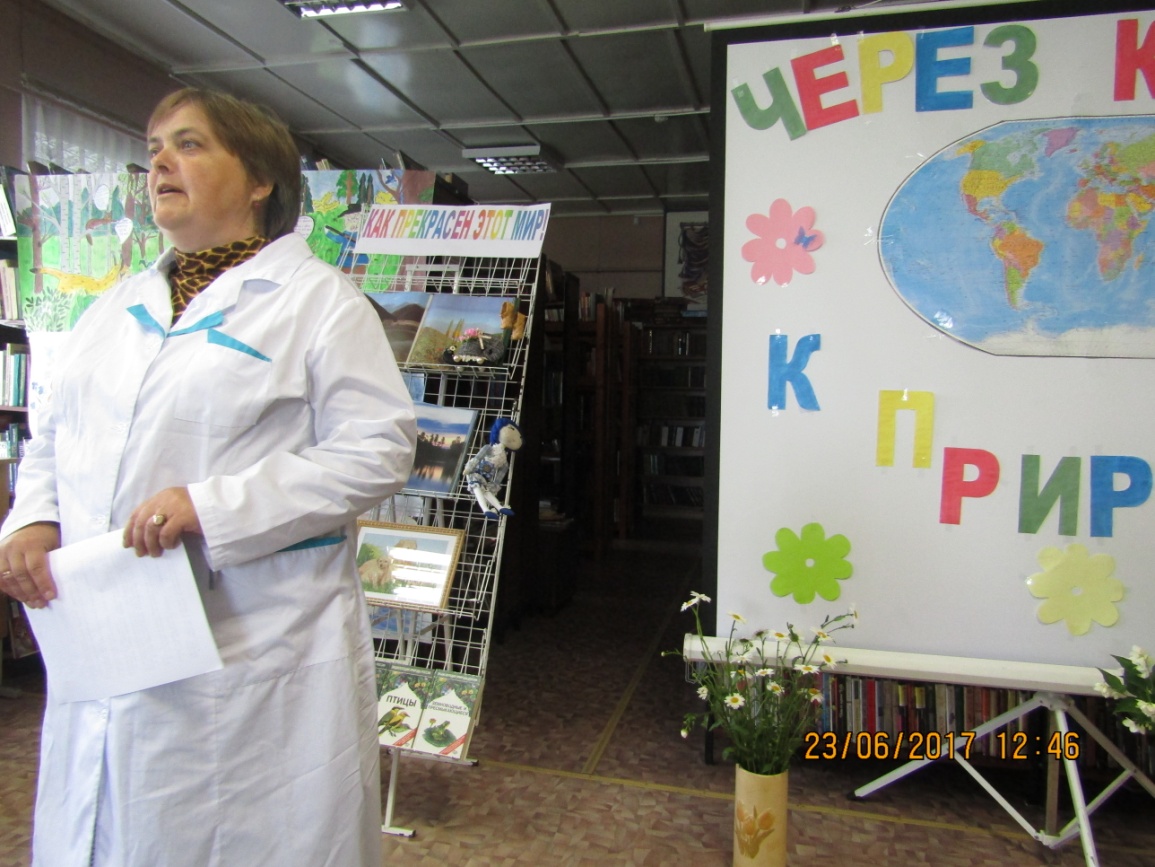 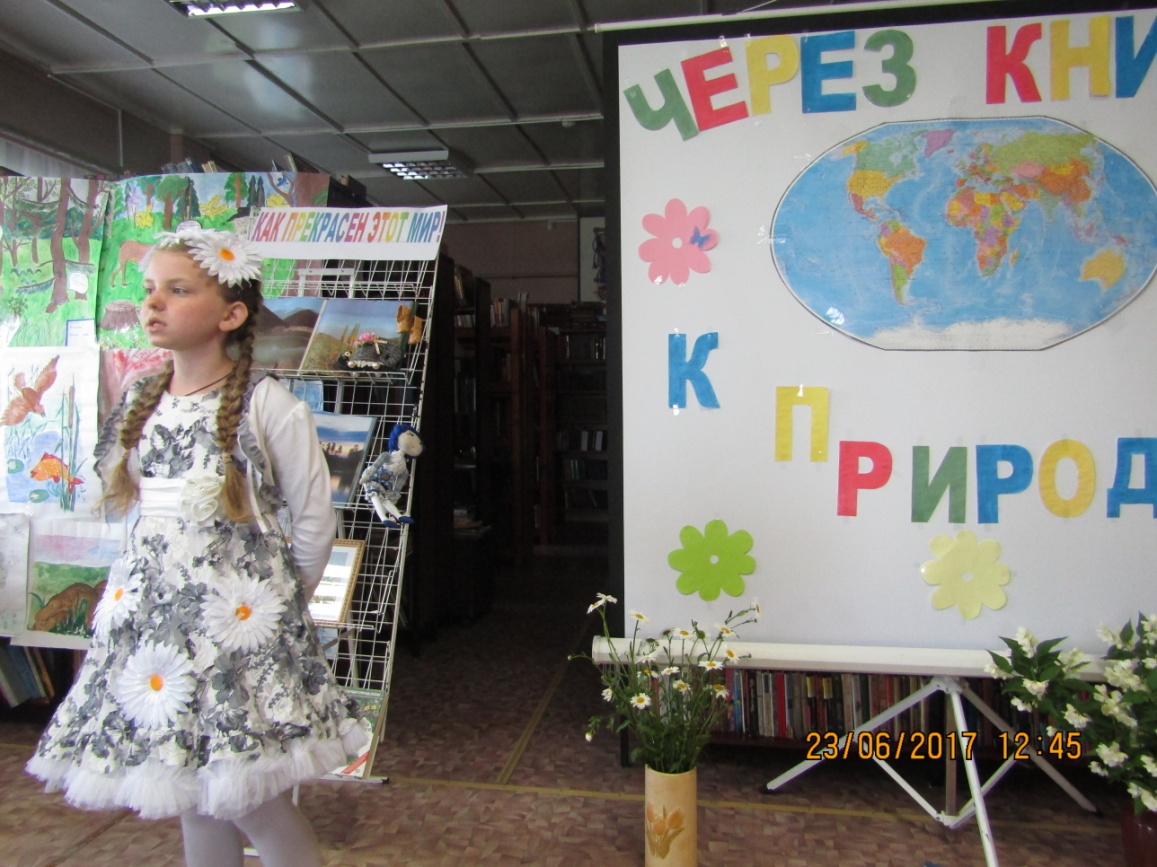 На фестиваль пришла « Жалобная» книга природы. Она поведала,  как трудно порой живётся цветам, птицам, рыбам, животным. И все участники решили « помочь»  « Жалобной»  книге. Стали все вместе жалобы разбирать и искать ответы как помочь природе.  Разбирали жалобы на человека от леса, воды, воздуха, животных, птиц. « Суд» над деятельностью человека прозвучал в исполнении читателей Тупицинской сельской  библиотеки. 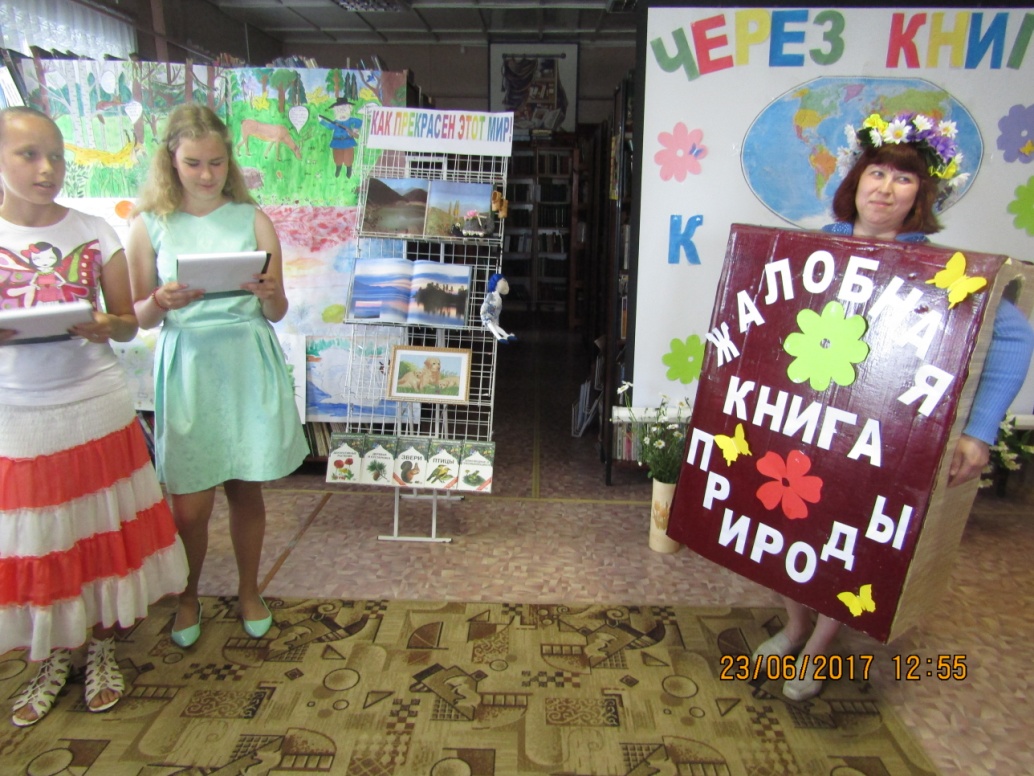 А о том,  как порой ведут себя на отдыхе на природе взрослые и дети увидели в инсценировке  « Прогулка» по одноимённому стихотворению С. Михалкова, в исполнении читателей Чернёвской сельской модельной  библиотеки.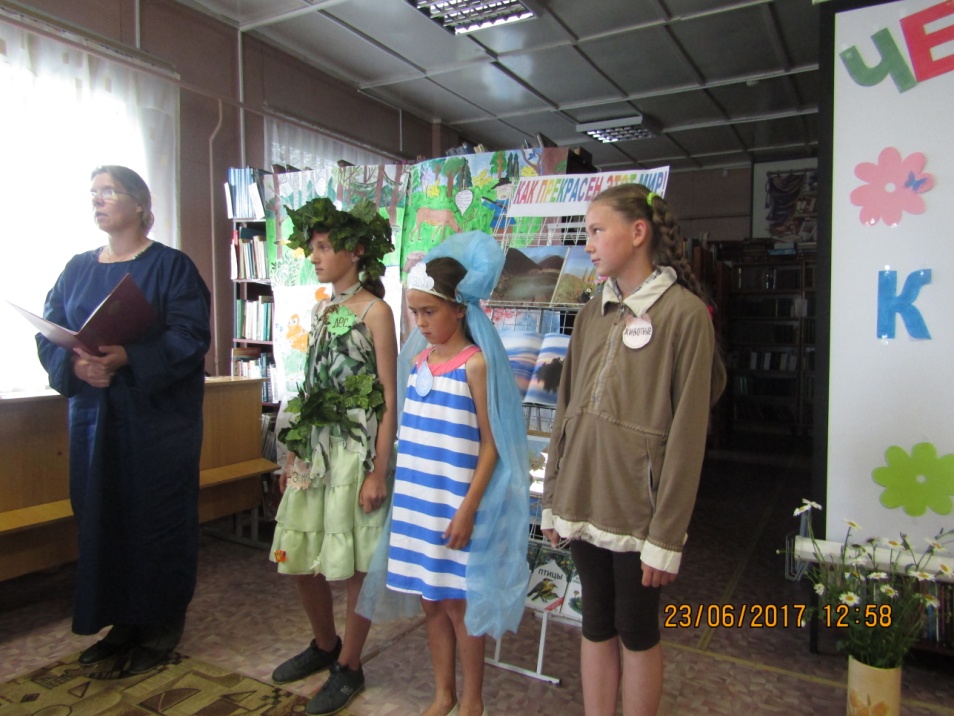 Писатели – природоведы  посвятили своё творчество прекрасному и загадочному миру природы. О том,  как важно беречь и ценить природу в инсценировке рассказа М. Пришвина « Золотой луг» показали читатели Добручинской  сельской модельной библиотеки.На фестивале ребята читали наизусть стихи о цветах, о бережливом отношении к природе. Вместе со взрослыми   отгадывали загадки о природе, участвовали в  конкурсах «  Собери»  приметы», « Времена года», « Мы любим природу» и др.В заключение фестиваля все его участники сделали вывод, что нужно бережно относиться к природе, и жить так, чтобы наша прекрасная планета Земля процветала!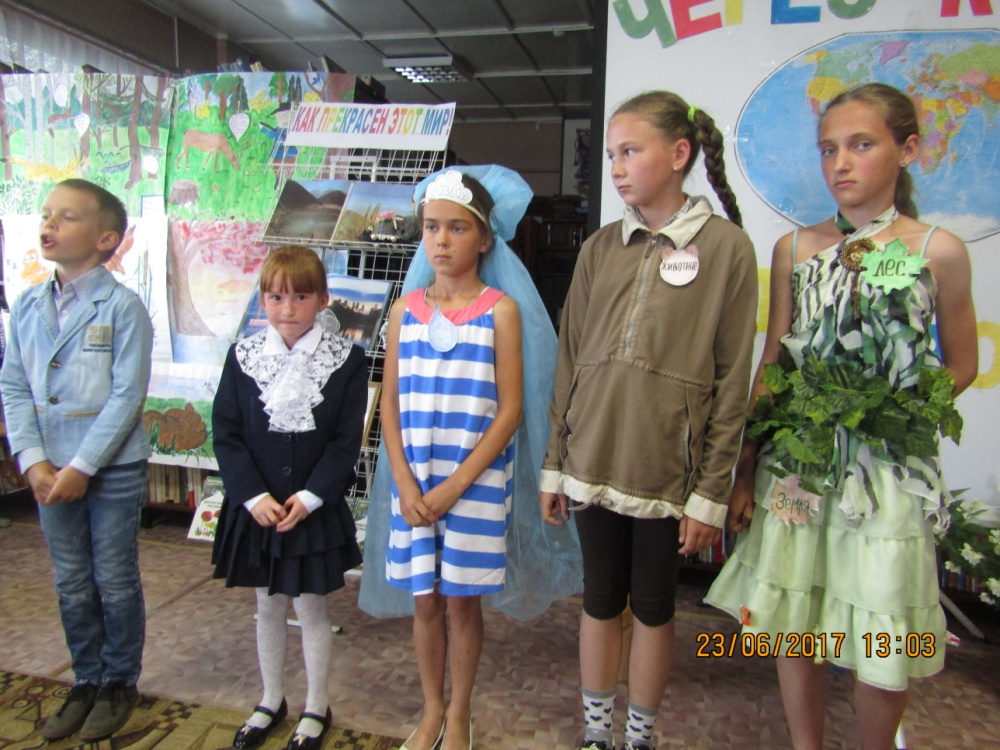 